,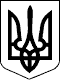 УЖГОРОДСЬКА РАЙОННА державна адміністраціяЗАКАРПАТСЬКОЇ ОБЛАСТІУЖГОРОДСЬКА РАЙОННА військова адміністраціяЗАКАРПАТСЬКОЇ ОБЛАСТІР О З П О Р Я Д Ж Е Н Н Я___12.07.2022___                         м.Ужгород                           №__38______Про Подяку голови Ужгородської районної державної адміністрації - начальника Ужгородської районної військової адміністраціїВідповідно до статей 4, 15, 28 Закону України „Про правовий режим воєнного стану”, статей 6, 41 Закону України „Про місцеві державні адміністрації”, Указу Президента України від 24 лютого 2022 року № 68/2022 „Про утворення військових адміністрацій”, Указу Президента України від 24 лютого 2022 року № 64/2022 „Про введення воєнного стану в Україні”, Указу Президента України від 17 травня 2022 року № 341/2022 „Про продовження строку дії воєнного стану в Україні”, з метою висловлення вдячності у період дії воєнного стану військовослужбовцям військових формувань, окремим громадянам трудових та творчих колективів, громадських, мистецьких, молодіжних та благодійних організацій і об’єднань за сумлінну працю, вагомий особистий внесок у реалізацію програм економічного та соціально-культурного розвитку району, зміцнення законності і правопорядку, мужність і самовіддані дії, виявлені у захисті державного суверенітету та територіальної цілісності України, зразкове виконання службових обов’язків, благодійницьку та волонтерську діяльність, активну життєву та громадянську позиціюЗ О Б О В’ Я З У Ю:1. На період дії воєнного стану заснувати Подяку голови Ужгородської державної адміністрації - начальника Ужгородської районної військової адміністрації (далі – Подяка).2. Встановити, що:2.1. Відзначення Подякою проводиться на підставі подань структурних підрозділів районної військової адміністрації, інших державних органів, органів місцевого самоврядування, підприємств, установ, організацій усіх форм власності, громадських об’єднань, творчих та інших спілок.2.2. Вручення Подяки здійснюється головою районної державної адміністрації - начальником районної військової адміністрації або іншими посадовими особами за його дорученням.3. Контроль за виконанням розпорядження покласти на керівника апарату районної військової адміністрації Боднарюк Р.Ю.Голова державної адміністрації –начальник військової адміністрації                                Радіон КІШТУЛИНЕЦЬ